2021年太仓服务业发展情况简析今年以来，面对国内外疫情局部反弹的复杂形势，在市委、市政府的领导下，全市上下共同努力、积极应对，服务业各行各业稳步增长，全市服务业保持了良好的发展态势。一、总体运行情况1.三产占比居四市（县）首位全市完成服务业增加值767.69亿元，同比增长9.6%（按可比价，下同），较三季度下降了1.8个百分点，占地区生产总值的比重为48.8%，居四市（县）第一，分别高于昆山、张家港1.3、1.0个百分点。2021年分县市服务业增加值占比表（%）2.主体行业表现稳定今年以来，服务业六大主体行业增加值均呈现稳步增长的态势，交通运输和房地产两大行业增长最快，分别实现增加值92.45亿元和100.54亿元，同比分别增长17.9%和16.7%，其次是批发零售业和住宿餐饮业，分别实现增加值178.83亿元和20.75亿元，同比分别增长8.0%和8.9%。金融业和其他服务业分别实现增加值130.64亿元和239.42亿元，同比分别增长6.7%和7.1%。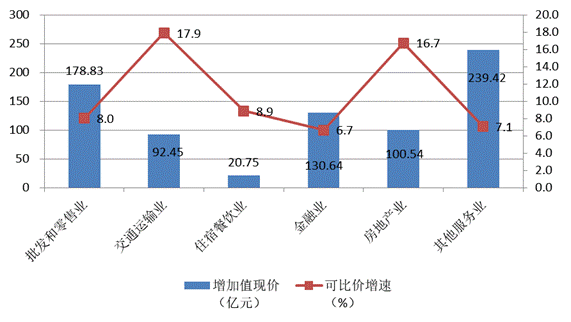 2021年服务业分行业增加值情况3.用电量增长较快今年以来，我市服务业用电量呈现较快增长态势。截至12月末，服务业用电量累计140158万千瓦时，同比增长21.9%，增幅比全社会用电量增幅高出11.1个百分点，其中交通运输业和信息传输业增势较为明显，分别实现用电量27970万千瓦时和9562万千瓦时，同比分别增长28.4%和40.4%。4.服务业投资增速稍有回落全市完成服务业投资327.17亿元，同比增长6.6%，较三季度回落了2.9个百分点，服务业投资占全部投资总量的比重为65.2%，同比下降了0.3个百分点。从分行业看，仍然以房地产业为主，实现投资220.77亿元，占全市服务业投资比重高达67.5%。5.服务业税收整体良好全市实现服务业税收148.69亿元，同比增长7.8%。从主体税种来看，增值税、企业所得税、个人所得税均实现不同程度增长，分别实现税收48.75亿元、54.75亿元和5.73亿元，同比分别增长8.6%、7.2%和27.5%。从主体行业看，批发零售业和房地产业分别实现税收收入60.27亿元和41.05亿元，同比分别增长3.3%和14.8%；交通运输业增势最为明显，实现税收收入7.71亿元，同比增长25.0%。2021年服务业税收分行业情况二、主要行业发展情况1.交通运输业增速最快全市完成交通运输业增加值92.45亿元，同比增长17.9%，成为服务业各行业中增速最快的行业。全社会货物运输量2573万吨，货物周转量706938万吨公里，同比分别增长25.9%和37.0%。2.港口生产红火收官今年以来，太仓港以决战姿态亮剑冲锋，推动港口生产实现红火收官，集装箱吞吐量成功突破700万标箱大关，货物吞吐量迎来近4年来重大突破。全港实现货物吞吐量24325万吨,同比增长12.6%，其中煤炭及制品、金属矿石分别完成货物吞吐量4588万吨和6051万吨，同比分别增长20.8%和2.4%；全港完成集装箱吞吐量703.79万标箱，同比增长35.0%。 3.金融业平稳发展     今年以来，太仓营造良好的金融生态环境，积极调整信贷结构，全市金融业呈现平稳发展态势。截至年末，全市金融机构人民币各项存款余额2030.69亿元，同比增长8.8%，其中，住户存款余额856.85亿元，同比增长12.6%；全市金融机构人民币各项贷款余额2167.86亿元，同比增长17.1%，其中中长期贷款余额1392.16亿元，同比增长22.5%。4.旅游业增速回落受国内疫情局部爆发及同期基数恢复的双重影响，今年以来，全市旅游业增速前高后低，呈现回落态势。全市景区接待人数288.89万人次，同比增长11.1%，增速比三季度回落55.2个百分点，实现景区营业收入6535万元，同比增长59.6%，增速比三季度回落110.3个百分点，平均客房出租率35.0%，比三季度下降了1.3百分点。三、需关注的问题1.总量仍偏小虽然我市服务业增加值占GDP比重为48.8%，位列苏州四市（县）第一，但服务业增加值总量占苏州全市的比重仅为6.6%。全市规模以上服务业单位211家，占苏州全市的比重为6.2%，比重低于昆山市8.9个百分点，家数分别比昆山、张家港和常熟少306家、119家和111家。2.竞争力偏弱近年来，我市服务业发展虽然取得了一定进步，但从企业单体规模来看仍然偏小，竞争力偏弱。截至12月末,全市211家规模以上服务业企业中营业收入过10亿元的仅2家，占总量的0.9%，营业收入低于5000万的企业达138家，占总量的65.4%。3.后劲显乏力在我市整个服务业中，交通运输业、批发零售业、住宿餐饮业和金融业为代表的传统服务业仍然占据主体地位，四大行业实现增加值422.68亿元，占服务业增加值比重达55.1%。而信息传输、文化娱乐等新兴服务业整体竞争力不强，两大行业实现增加值26.12亿元，占服务业增加值比重仅为3.4%，服务业内部行业分布不均匀，具有潜在增长力的新生企业、市场主体不足，发展后劲稍显乏力。市（县）1-12月太仓市48.8常熟市48.3张家港市47.8昆山市47.5累计（亿元）比上年同期±%税收合计148.697.81.交通运输、仓储和邮政业7.71252.信息传输、计算机软件业0.486.73.批发和零售业60.273.34.住宿和餐饮业0.24-40.95.金融业10.6219.56.房地产业41.0514.87.租赁和商务服务业18.18-8.68.其他行业10.1525.8